Warm-Up/Para CalentarnosUsing your text, translate the following dialogues found on page 46:Warm-Up/Para CalentarnosUsing your text, translate the following dialogues found on page 46:Classwork: Review Para Convesar and Para decir más. Please pay special attention to accents. Complete: p47, ¿Quién?, ¿Cuál es la repuesta? And p48, Es de…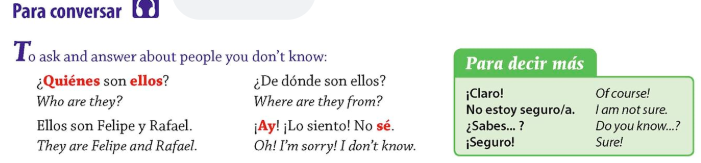 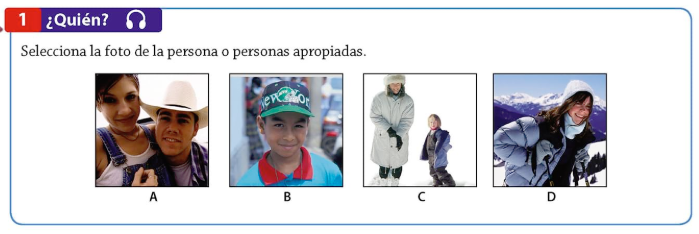 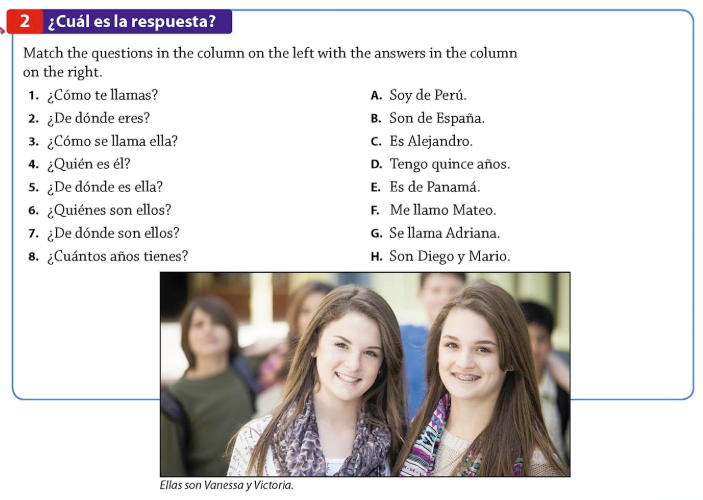 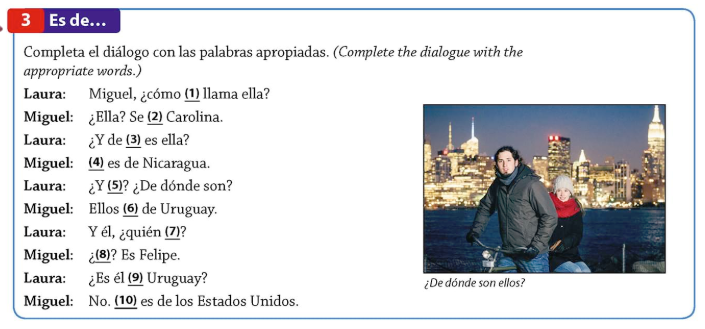 Warm-up/Para Calentarnos: Complete p48 Forma preguntas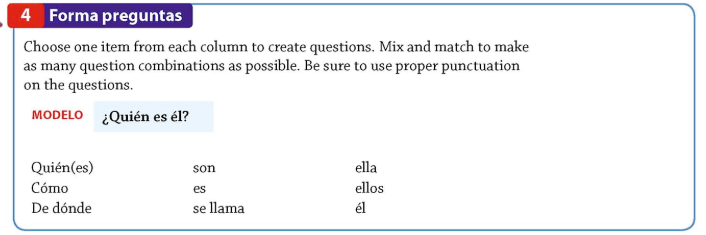 Classwork: Review p49 Diálogo: ¿Cómo se llama ella? Complete p49 ¿Qué recuerdas? 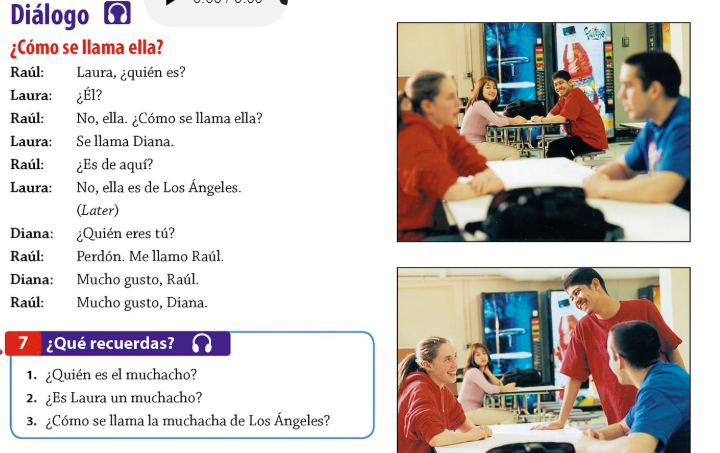 Warm-up/Para Calentarnos: Review p50 Gramática: Subject Pronouns. Complete Los pronombres.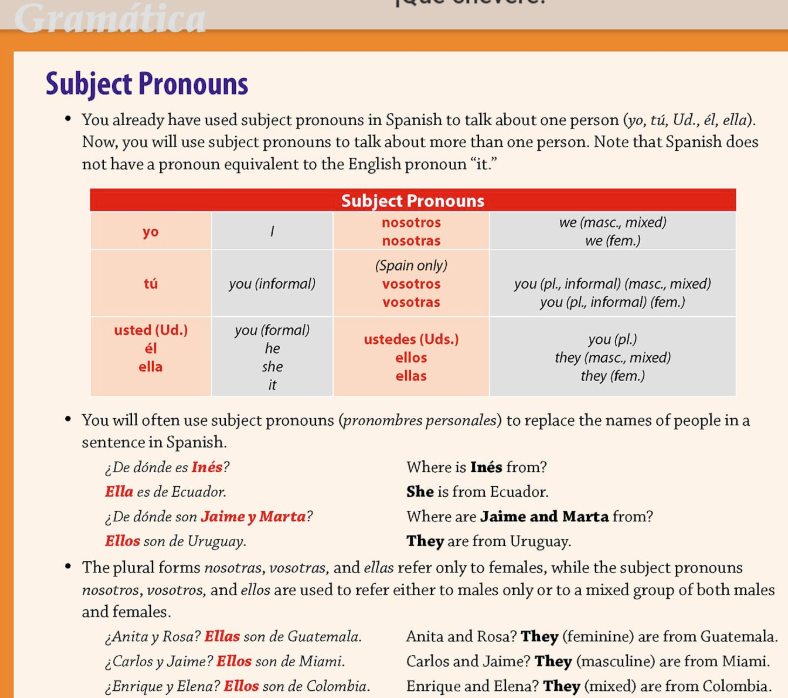 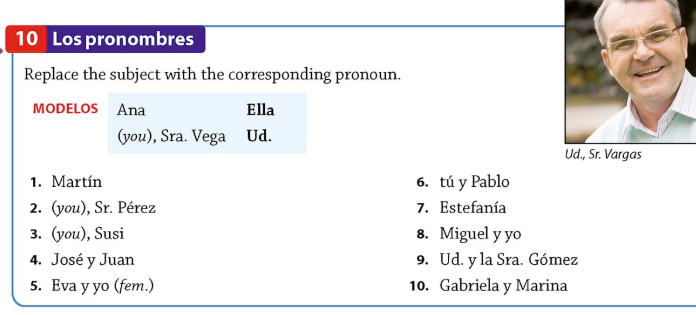 Classwork: Review p51 Gramática: Subject Pronouns and the Verb ser and Un poco más. Complete p51 ¿De dónde son los estudiantes? p51 İNo! p52 Personas famosas en los Estados Unidos.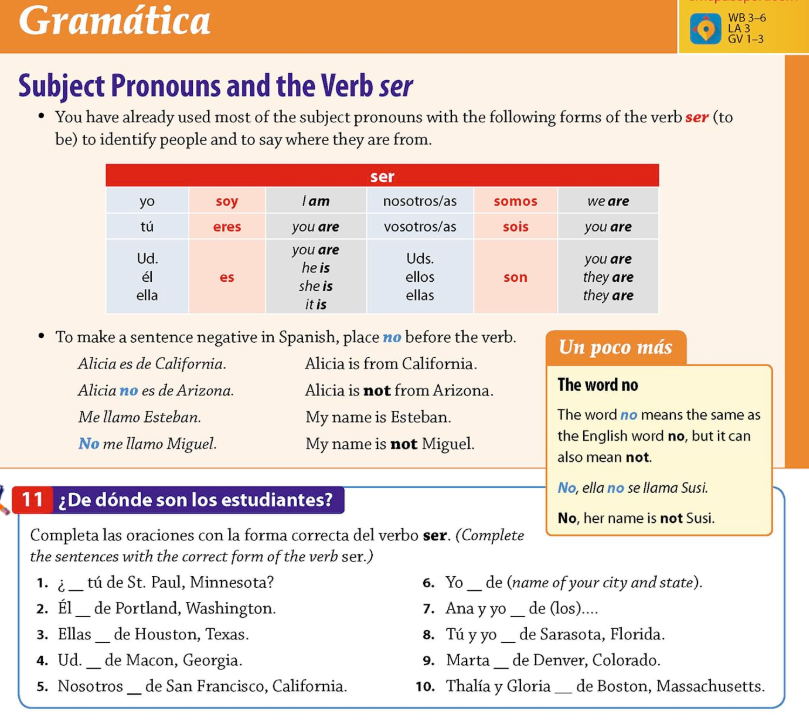 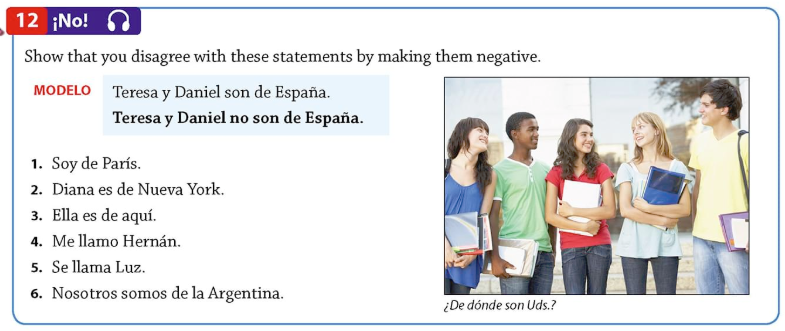 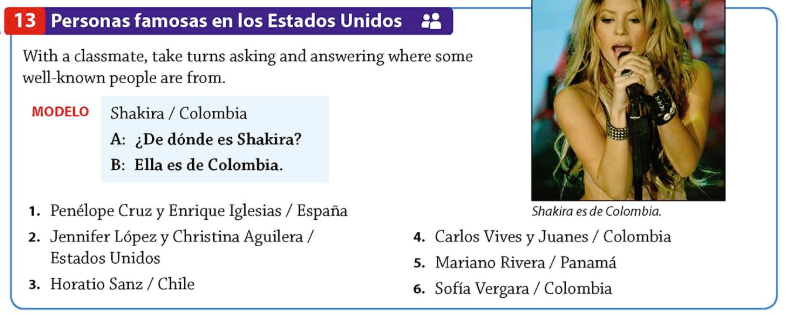 NOMBRE:FECHA:CLASE:¿Quién es él? Él es Daniel.¿De donde son ellas?Ellas son de California.¿Cómo se llama ella?Se llama Teresa.¿De dónde son ustedes?Nosotros somos de Puerto Rico.NOMBRE:FECHA:CLASE:¿Quién es él? Él es Daniel.¿De donde son ellas?Ellas son de California.¿Cómo se llama ella?Se llama Teresa.De dónde son ustedes?Nosotros somos de Puerto Rico.